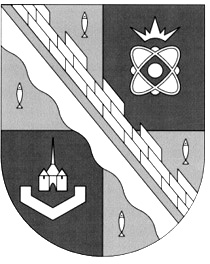 СОВЕТ ДЕПУТАТОВ МУНИЦИПАЛЬНОГО ОБРАЗОВАНИЯСОСНОВОБОРСКИЙ ГОРОДСКОЙ ОКРУГ ЛЕНИНГРАДСКОЙ ОБЛАСТИ(ТРЕТИЙ СОЗЫВ)Р Е Ш Е Н И Еот 07.08.2019 года № 109В связи с внесением изменений в Устав муниципального образования Сосновоборский городской округ Ленинградской области совет депутатов Сосновоборского городского округаР Е Ш И Л:1. Внести следующие изменения в «Положение о Комитете образования администрации муниципального образования Сосновоборский городской округ Ленинградской области», утвержденное решением совета депутатов от 25.06.2014 №62 (с учетом изменений от 29.06.2016 года):1.1 в пунктах 4.1, 4.3, в первом, пятом, седьмом, восьмом и шестнадцатом абзацах пункта 4.5, 4.8 и в пункте 4.11 слова «глава администрации Сосновоборского городского округа» заменить славами «глава Сосновоборского городского округа» в соответствующих падежах;1.2. пункт 1.9 изложить в новой редакции:«1.9. В своей деятельности Комитет руководствуется Конституцией Российской Федерации, Федеральным законом «Об образовании в Российской Федерации», иными законодательными и нормативно-правовыми актами Российской Федерации и Ленинградской области, решениями органов осуществляющих управление в сфере образования всех уровней, Уставом муниципального образования Сосновоборский городской округ Ленинградской области, решениями совета депутатов Сосновоборского городского округа, постановлениями и распоряжениями администрации Сосновоборского городского округа, настоящим Положением.»1.3. пункт 3.35 изложить в новой редакции:«3.35 организует работу по представлению к государственным и ведомственным наградам, присвоению званий, награждению педагогических работников, достигнувших наиболее высоких результатов труда, грамотами Министерства образования и науки Российской Федерации, Губернатора Ленинградской области, Комитета общего и профессионального образования Ленинградской области, главы муниципального образования Сосновоборский городской округ Ленинградской области, администрации Сосновоборского городского округа. Осуществляет награждение грамотой Комитета образования Сосновоборского городского округа;»2. Председателю комитета образования муниципального образования Сосновоборский городской округ Ленинградской области зарегистрировать изменения и дополнения, вносимые в учредительные документы Комитета образования муниципального образования Сосновоборский городской округ Ленинградской области в порядке, установленном законодательством Российской Федерации.3. Настоящее решение вступает в силу со дня официального обнародования на сайте городской газеты «Маяк» и подлежит применению со дня начала работы вновь избранного состава совета депутатов Сосновоборского городского округа четвертого созыва.4. Решение официально обнародовать на сайте городской газеты «Маяк».Заместитель председателясовета депутатов                                                                 Н.П. Сорокин«О внесении изменений в «Положение о Комитете образования администрации муниципального образования Сосновоборский городской округ Ленинградской области»